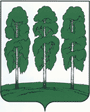 МУНИЦИПАЛЬНОЕ ОБРАЗОВАНИЕБЕРЕЗОВСКИЙ РАЙОНХанты-Мансийский автономный округ – ЮграАДМИНИСТРАЦИЯ БЕРЕЗОВСКОГО РАЙОНАКОМИТЕТ ПО КУЛЬТУРЕ И СПОРТУПРИКАЗ01.11.2017                                                                                                                № 96-одОб итогах II Районного конкурса детских рисунков, посвященного Году экологии в Российской Федерации «Мой след на Земле»  В целях реализации основных мероприятий годового плана работы Комитета по культуре и спорту администрации Березовского района на 2017 год, и на основании протокола заседания Организационного комитета II Районного конкурса детских рисунков, посвященного Году экологии в Российской Федерации,ПРИКАЗЫВАЮ:Утвердить итоги II Районного конкурса детских рисунков, посвященного Году экологии в Российской Федерации (далее – конкурс) согласно приложению 1 к настоящему приказу.Наградить: победителей в каждой возрастной категории Дипломами Победителя,лауреатов в каждой возрастной категории Дипломами Лауреата,участников в каждой возрастной категории Свидетельствами об участии. Муниципальному казенному учреждению «Березовская межпоселенческая центральная районная библиотека» (О.Г. Есетова) организовать очное и заочное награждение победителей, лауреатов и участников конкурса.Отделу по вопросам культурной политики (Н.Б. Симонова) разместить настоящий приказ на официальном веб-сайте органов местного самоуправления Березовского района.Контроль за исполнением настоящего приказа оставляю за собой.Председатель комитета                                                                        Т.Л. ХазиахметоваС приказом ознакомлен (а):______________________ (О.Г. Есетова)               «__»__________ 2017 г.______________________ (Н.Б. Симонова)           «__»__________ 2017 г.Приложение 1к Приказу Комитета по культуре и спорту администрации Березовского районаот 01.11.2017 г. № 96-од Итоги  II Районного конкурса детских рисунков, посвященного Году экологии в Российской Федерации «Мой след на Земле» 628140, ул. Астраханцева, 54, каб.110, пгт. Березово, Ханты-Мансийский автономный округ - Югра,Тюменская областьПриемная: (34674) 2-15-49Факс: (34674) 2-19-70Специалисты: (34674) 2-15-52, 2-11-08, 2-10-38Экономисты: (34674) 2-20-64Главный бухгалтер: 2-31-74E-mail: komkul@berezovo.ruНоминация «След, изменивший мир»Номинация «След, изменивший мир»Возрастная категория от 7 до 10 летВозрастная категория от 7 до 10 летСанькова ВалерияпобедительСеливанов ГлебпобедительВахрин Михаиллауреат 2 степениШвайцер Полиналауреат 3 степениШвайцер Василисалауреат 3 степениАлиева АнгелинаучастникВынгилев ТимофейучастникЗверев СтаниславучастникЗвягина АринаучастникМакарова ПолинаучастникПермяков ДмитрийучастникСтарцева АнгелинаучастникВозрастная категория от 11 до 14 летВозрастная категория от 11 до 14 летПаланзеева АнгелинапобедительБологова Александралауреат 2 степениМезенцева Яналауреат 3 степениГлушанкова ЕленаучастникЛаврова ДарьяучастникТябутова ВарвараучастникНоминация «Спасем планету Земля»Номинация «Спасем планету Земля»Возрастная категория от 7 до 10 летВозрастная категория от 7 до 10 летВахрина ДарьяпобедительКрупенченков Олеглауреат 2 степениЖиянова Таисиялауреат 3 степениМельник ИванучастникКалинина ПолинаучастникБондарчук  АнгелинаучастникАндреева ЕкатеринаучастникКузнецов ФилиппучастникКокоулин ИльяучастникВозрастная категория от 11 до 14 летВозрастная категория от 11 до 14 летМезенцева ЯнапобедительЛельхова Ольгалауреат 2 степениБуткова Мариялауреат 3 степениМакарова ТатьянаучастникНоминация «Технологическая экология»Номинация «Технологическая экология»Возрастная категория от 11 до 14 летВозрастная категория от 11 до 14 летБрылянт МарияучастникПермяков Иванучастник